SYLLABUSEdition-2015DEPARTMENT OF COMPUTER APPLICATIONLIST OF COURSES OFFEREDEdition-2015DEPARTMENT OF COMPUTER APPLICATIONGYAN VIHAR SCHOOL OF ENGINEERING AND TECHNOLOGYDEPARTMENT OF COMPUTER APPLICATIONSTeaching and Examination Scheme for Master’s of Computer Applications 3 Year Course EFFECTIVE FROM ACADEMIC SESSION 2015-16Year: I 							Semester: IYear: I 							Semester: IIGYAN VIHAR SCHOOL OF ENGINEERING AND TECHNOLOGYDEPARTMENT OF COMPUTER APPLICATIONSTeaching and Examination Scheme for Master’s of Computer Applications 3 Year Course EFFECTIVE FROM ACADEMIC SESSION 2016-17, LATERAL ENTRY 2015-16	               Year: II							Semester: III		Year: II 							Semester: IVGYAN VIHAR SCHOOL OF ENGINEERING AND TECHNOLOGYDEPARTMENT OF COMPUTER APPLICATIONSTeaching and Examination Scheme for Master’s of Computer Applications 3 Year Course EFFECTIVE FROM ACADEMIC SESSION 2017-18, LATERAL ENTRY 2016-17      Year: III							Semester: V                              YEAR-III			                                                  Semester: VICA 503  DISCRETE MATHEMATICS STRUCTURE                                                                    (L,T,P,C) = (3,0,0,3)Reference Books:-1. Liptschutz, Seymour, “Discrete Mathematics”, McGraw Hill.2. Trembley, J.P & R. Manohar, “Discrete Mathematical Structure with Application toComputer Science”, McGraw Hill.3. Kenneth H. Rosen, “Discrete Mathematics and its applications”, McGraw Hill.4. Deo, Narsingh, “Graph Theory With application to Engineering and Computer.Science.”,PHI.5. Krishnamurthy, V., “Combinatorics Theory & Application”, East-West Press Pvt. Ltd., NewDelhi.6 Kolman B., Busby R: Discrete MathematicalCA 513  FUNDAMENTALS OF COMPUTER & OPERATING SYSTEM	                                            (L,T,P,C) = (3,1,0,4)Reference Books:Computer Fundamentals by P.K.Sinha, BPB PublicationsFundamentals of information Technology and Computer Programming by V.K.JainIntroduction to Computers and Information Systems by Dr. Sushila Madan, Taxmann PublicationsMilenekovie, "Operating System Concept", McGraw Hill.Petersons, "Operating Systems", Addision Wesley.Dietal, "An Introduction to Operating System", Addision Wesley.Tannenbaum, "Operating System Design and Implementation", PHI.Gary Nutt, "Operating System, A Modern Perspective", Addision Wesley.Stalling, Willium, "Operating System", Maxwell MacmillanCA 517     PROBLEM SOLVING USING C		                                                                              (L,T,P,C) = (3,0,0,3)Reference Books:Programming in C  by , TMH PublicationsProgramming with C by Gottfried, Schaums, TMH PublicationsThinking in C by Mahapatra, PHI PublicationsCA 559    C PROGRAMMING LAB	                                                                                         (L,T,P,C) = (0,0,2,1)			CA 519  SYSTEM ANALYSIS AND DESIGN                                                                                               (L,T,P,C) = (3,0,0,3)Reference Books:System Analysis Design and Development by Charles S Wasson CA 561   SYSTEM ANALYSIS AND DESING LAB                                                                 (L,T,P,C) = (0,0,2,1)EC 220   DIGITAL ELECTRONICS                                                                                                           (L,T,P,C) = (3,0,0,3)Reference Books:BARTEE, “Digital Computer Fundamentals ”TMH Publication MALVINO, “ Digital Computer Electronics ”TMH Publication          3.   MORRIS MANO, “Computer System Architecture ”PHI Publication    CA 606   REAL TIME SYSTEMS                                                                                                            (L,T,P,C) = (3,0,0,3)Reference Books:W.S.Liu-Real-Time Systems, Pearson Education Asia. Raymond A.Buhr-Introduction to Real-Time Systems, Pearson education Asia. Alan Burns-Real-Time Systems and Programming Languages, Pearson Education. CA 516  MANAGEMENT INFORMATION SYSTEM                                                 	                   (L,T,P,C) = (3,1,0,4)Reference Books:W.S. Jawadekar-Management Information System, Tata McGraw Hill. Loudon & Loudon-Management Information, Pearson Education CA 521  INTERNET & WEB DESIGNING TOOLS                                                                                   (L,T,P,C) = (3,0,0,3)Reference Books:Pro XML Development with Java Technology: From ... - by Ajay Vohra, Deepak Vohra Information Technology and Economic Development - by Yutaka Kurihara, Sadayoshi Takaya, Hisashi CA 563	WEB DESIGNING LAB	                                                                                       (L,T,P,C) = (0,0,2,1)               EM 102      Employability Skills – V                    	                   (L,T,P,C) = (0,0,2,1)CA 506    DATABASE MANAGEMENT SYSTEM                                                                                  (L,T,P,C) = (3,1,0,4)Reference Books:Database Management Systems by Raghu RamakrishnanFundamentals of Database Management Systems by Mark L. GillensonDatabase System Concepts by Abraham Silberschatz, Henry F. Korth, and S. SudarshanDatabase Systems: Design, Implementation, and Management by Peter Rob and Carlos CoronelDatabase Systems: The Complete Book (2nd Edition) by Hector Garcia-Molina, Jeffrey D. Ullman, and Jennifer WidomCA 514       OBJECT ORIENTED PROGRAMMING & C++	                                                        (L,T,P,C) = (3,1,0,4)		 Reference Books:Object Oriented programming with C++ by E. Balaguruswami Success with C++ by Kris James Object Oriented programming with C++ by David Parsons Programming in C++ by D. Ravichandran Programming in C++ by Dewhurst and StarkCA 554	INDUSTRIAL ORIENTED PROJECT DBMS LAB	                                        (L,T,P,C) = (0,0,4,2)		CA 562	 C++ LAB	                                                                                                            (L,T,P,C) = (0,0,2,1)				CP 202 	 SOFTWARE ENGINEERING	                                                                             (L,T,P,C) = (3,0,0,3)		           Reference Books:C. Banerjee, “Software Engineering”, First Edition, Genius PublicationsRoger, S. Pressman, “Software Engineering-A Practitioner’s Approach”, Third Edition, McGraw HillR.E. Fairley, “Software Engineering Concepts”, McGraw HillJalote “An Integrated Approach to Software Engineering”, Narosa Publishing House.Reference Book:1. Dr.Kumar Saurabh, “Cloud Computing”, Wiley India.2. Ronald Krutz and Russell Dean Vines, “Cloud Security”, Wiley-India.3. Judith Hurwitz, R.Bloor, M.Kanfman, F.Halper, “Computing for Dummies”, Wiley India Edition.CA 623   DATA MININIG AND WAREHOUSING                                                                                     (L,T,P,C) = (3,0,0,3)                                                                            Reference Books: 1. Alex bezon,Stephen j.smith”data warehousing,data mining and olap”   McGraw hill edition 2001.2. W.H  Immam” Building the data warehouse 3rd edition wiley 2003  CA 614    OFFICE AUTOMATION TOOLS                                                                                      (L,T,P,C) = (3,0,0,3)                                                                                                    		Reference Books:1. Windows XP Complete Reference, BPB Publication		3. MS-Windows XP Home Edition Complete Reference2. MS-Office XP Complete Reference, BPB PublicationCA 560   OFFICE AUTOMATION LAB                                                                                    (L,T,P,C) = (0,0,2,1)                                                                                                                                                                            Reference Books:Aho A.V., J.E.Hopcroft. J.D.Ulman: Data Structures and Algorithms, Addison Wesley. Brastrad: Algorithms, PHI. Horowitz and Sawhni: Algorithms Design and Analysis, CS Press. Kruse R.L.: Data structure and Program Design.PHI. Tanenbaum : Data structures in C,PHI Trembley & Sorenson :An Introduction to Data Structures, Mc-Graw Hill International                  CA 554	DATA STRUCTURE & ALGORITHM LAB	                               (L,T,P,C) = (0,0,2,1)                                                                            		            EM 201  EMPLOYABILITY SKILLS- VI                                                                        	(L,T,P,C) = (0,2,0,1)                                                                            		          HS 203  ECONOMICS AND SOCIAL SCIENCES                                                                    (L,T,P,C) = (3,0,0,3)                                                                                                                                           Reference Books:-1.Micro Economics by M.L.Sethi2. Advance Micro Economics by M.L. ShinghamCA 615	PROGRAMMING IN JAVA                                                                                               (L,T,P,C) = (3,0,0,3)                           Reference Books:The Complete Reference: Patrick Naughton and Herbert SchildtKhalid Maugham LPE PublisherHead First Java : Keith Sherrie             CA 661   Industrial Project Oriented JAVA Lab		                                	(L,T,P,C)=(0,0,4,2)             SM 601	PROJECT Training -I	                       			(L,T,P,C)=(0,0,4,2)CA 613  DATA COMMUNICATION AND NETWORKING                                                      (L,T,P,C) = (3,0,0,3)                                                                    Reference Books:Data Communications and Networking (McGraw-Hill Forouzan Networking) by Behrouz A. ForouzanIntroduction to Data Communications and Networking by Wayne TomasiNetworking and Data Communications by V. C. Marney-PetixCA 659	NETWORKING LAB	                                                                        (L,T,P,C) = (0,0,2,1)                           			           CA 518         E-COMMERCE                                                                                                    (L,T,P,C) = (3,0,0,3)                                   					                                                                                        Reference Books:-1.E-Commerce Essentials by Kenneth Laudon      CA 625  INTELLECTUAL PROPERTY & RIGHTS                                                                           (L,T,P,C) = (3,0,0,3)                                                                                               Reference Books:1. David Whiteley-E-Commerce Strategy, Technology and Applications, Tata McGraw Hill.2. Mathew Reynolds-Beginning E-commerce with visual Basic ASP, SQL Server 7.0 and MTS, 3. Shroff Publishers & Distributors Pvt. Ltd.4. Perrone & Chaganti-Building Java  Systems with J2EE, Techmedia.CA 621	 MOBILE COMMERCE                                                                                     	(L,T,P,C) = (3,1,0,4)                                   				    	                                    Reference Books:The  Commerce Prospects: A Strategic Analysis of Opportunities in the Banking Sector ; Research Project  Commerce,  Press, 2007Reference Books:J.Foley, A. Van dam, S.Feiner, J.Hughes: Computer Graphics Principles and Practice. Addison Wesley. D.Rogers and Adams: Mathematical Elements of computer Graphics McGraw Hill. D.Hearn and Baker: Computer Graphics PHI.               CA 655	COMPUTER GRAPHICS LAB	                                                          (L,T,P,C) = (0,0,2,1)                                   			              EM-202     Employability Skills – VII	                                                                (L,T,P,C) = (0,2,0,1)        CA 614   ADVANCE JAVA                                                                                                                (L,T,P,C) = (3,1,0,4)                           Reference books:Head First Servlet and JSP Kethy SierraC. Horstmann and G. Cornell (Prentice-Hall).P.Wang (Thomson).T.Budd (Addison-Wesley).                Patrick, Naughton, HerbertReference Books:E.Rich, K Knight-Artificial Intelligence, Tata McGraw Hills. S.Russell, P.Norving-Artificial Intelligence-A Modern Approach, Pearson Education, Asia. Thomas Dean-Artificial Intelligence-Theory & Practice, Pearson Education, Asia. Alison Caursey - The Essence of Artificial Intelligence, Pearson Education, Asia.              CA 660	ADVANCE JAVA LAB	                                                                               (L,T,P,C) = (0,0,2,1)                                   					            PE 652   PROJECT   STAGE-I                                                                  (L,T,P,C) =(0,0,6,3)                                      CA 618 OBJECT ORIENTED ANALYSIS & DESIGN                                                         (L,T,P,C) = (3,0,0,3)                                                                                                           Reference Books:Object oriented software engineering by Timothy C. Lethbridge and Robert LaganièreCA 662	OOAD LAB	                                                                                          (L,T,P,C) = (0,0,2,1)                                   						CA -261     COLLOQUIUM (GROUP DISCUSSION)                                     (L,T,P,C) = (0,0,2,1)                             CA 622  SOFTWARE TESTING	                                                                                 (L,T,P,C) = (3,0,0,3)                                   				                    	References Books:A Software Testing Primer An Introduction to Software Testing by Nick Jenkins, 2008   CA 624 EMBEDDED SYSTEMS	                                                                           (L,T,P,C) = (3,0,0,3)                                   						                         Reference Books:1. Computer as Components by Wayne Wolf published by Elsevier Inc2. ARM System Developer’s Guide by Andrew S. Loss published by Elsevier Inc3. Embedded System Design by Steve Heath published by Elsevier Inc4. Embedded System design: A unified hardware/software Introduction by Frank Vahid & Tony Givagi published by John Wiley & Sons Inc.        CA 620 E-BANKING & SECURITY TRANSACTIONS                                                            (L,T,P,C) = (3,0,0,3)                                                                                                          Reference Books:E commerce by T N ChandraThe E Commerce Book: Building the E empire – by Steffano Korper, Juanita EllisBanerjee and Keswani, E-Banking and Security Transactions, Genius Publications, 2009Reference Books:Hawang & Briggs-Computer Architecture & Parallel Processing, Mc Graw Hill. Subrata Das-Advanced Computer Architecture, Vol I & II.              EM-301    EMPLOYABILITY SKILLS – VIII                                                (L,T,P,C) = (0,2,0,1)                               CA 719   ADVANCED WEB DEVELOPMENT		                                                        (LTPC)  = (3,0,0,3)                                        Reference Books:Beginning ASP.NET 3.5 in C# 2008: From Novice to Professional, Second Edition by Matthew MacDonaldASP .NET Programming with C# & SQL Server (The Web Technologies) by Don GosselinDeveloping Web Applications with ASP.NET and C# by Hank Meyne and Scott DavisBeginning ASP.NET 2.0 with C# (Wrox Beginning Guides) by Chris Hart, John Kauffman, David Sussman, and Chris UllmanCA 703         ANALYSIS AND DESIGN OF ALGORITHMS                                                     L,T,P,C) = (3,0,0,3)                           Reference Books:1. Computer Algorithms by Horowitz, Sahni, Rajasekaran2. Brassard &Bratley, Fundamentals of AlgorithmicsCA 753	ADVANCED WEB DEVELOPMENT LAB           			(L,T,P,C)=(0,0,2,1)	PE 701        PROJECT   STAGE-II                                                                                    (L,T,P,C) =(0,0,8,4)                                   CA 721      INFORMATION PROTECTION & SECURITY			                         (L,T,P,C) = (3,0,0,3)                           Reference Books:1.  Atul Kahate,” Cryptography and Network Security” TMH2. William Stallings,” Cryptography and Network Security” Prentice Hall /Pearson Education   SM 701	PROJECT TRAINING SEMINAR – II                                                         (L,T,P,C) = (0,0,4,2)                                                                                                      	                                                      CA 723  RESEARCH METHODOLOGIES   	                                                            (L,T,P,C) = (3,0,0,3)                              		                                                                                   Reference Books:C.R. Kothari, Research Methodology Methods and Techniques, 2/e, Vishwa Prakashan, 2006.Bendat and Piersol, Random data: Analysis and Measurement Procedures, Wiley Interscience, 2001.Shumway and Stoffer, Time Series Analysis and its Applications, Springer, 2000.Jenkins, G.M., and Watts, D.G., Spectral Analysis and its Applications, Holden Day, 1986. Donald R. Cooper, Pamela S. Schindler, Business Research Methods, 8/e, Tata McGraw-Hill Co. Ltd., 2006.         BM 517   ACCOUNTING AND FINANCIAL MANAGEMENT                                               (L,T,P,C) = (3,0,0,3)                           Reference Books:1. Accounting by Steven M. Bragg2. Accounting and financial managementCA 709	ERP SYSTEMS                                                                                                     	(L,T,P,C) =(3,1,0,4)Reference Books:ERP Systems , THM              CA 711    DECISION SUPPORT SYSTEM                                                                        (L,T,P,C) = (3,1,0,4)                           Reference Books:Bennry, J.L. : Building Decilsion Support System Addision, Wesley Publ,Comp- 1983Sprague, R.H,& Watson, HJ (Edn.) : Decision Support System, Putting Theory and PractIces PrentIce-Hall, New Jersey, 1986. Keen, P.G.W. & Mortan, M,S,S, : DecIsion Support System:An odelingional Perspective, Addision-Wesley Pub1.David: Applied Decision Support System, Prentice-Hall International1989.e:      PT 702    INDUSTRIAL TRAINING                                                                 (L,T,P,C) = (0,0,1,8)                                                                                                                                      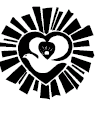 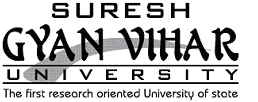 Course TypeCourse CodeCourse NameCreditsLTPCWeightage (in%)Course TypeCourse CodeCourse NameCreditsLTPCCEESE UCCA 503Discrete Mathematics Structure30034060UCPC101Proficiency in Co-Curricular Activities – I2PCCA-513Fundamentals of Computer & operating system31044060PCCA 517Problem Solving using C30034060PCCA 559C  programming Lab00216040PCCA 519System analysis and design30034060PCCA-561System analysis and design lab0021 6040 UEEC-220Digital Electronics30034060UECA 606Real time system30034060PECA 516Management information system31044060PECA-521Internet & Web Designing Tools30034060PECA 563Web designing lab00216040Total Credits24Course TypeCourse CodeCourse NameCreditsLTPCWeightage (in%)Course TypeCourse CodeCourse NameCreditsLTPCCEESE UCEM-102Employability Skills – V02014060UCPC102Proficiency in Co-Curricular Activities –I I2 -PCCA 506Database Management System31044060PCCA 514Object oriented programming & C++31044060PCCA 554Industrial oriented project DBMS lab00426040PCCA 562 C++ lab00216040PCCP 202Software engineering30034060UECA 623Data Mining and Warehousing31044060UE	CP 201Data Structure & Algorithm 30034060UECA 554Data Structure & Algorithm Lab 00216040PE    CA 614Office Automation Tools30034060PECA 560Office Automation Lab00216040PECA 619Cloud computing30034060Total Credits24COURSE TYPECourse CodeCourse NameCreditsLTPCWeightage (in%)COURSE TYPECourse CodeCourse NameCreditsLTPCCEESE UCEM 201Employability Skills – VI02014060UCPC 201Proficiency in Co-Curricular Activities – III2UCHS 203Economics and Social Science    30034060PCCA 615Programming in Java30034060PCCA-661Industrial Project oriented  Java lab00426040PCSM-601Project Training Seminar I00426040PCCA 613Data communication & networking30034060PCCA 659Networking lab00216040UECA-518E-commerce 30034060UECA 625Intellectual Property  & Rights30034060PECA 621Mobile commerce31044060PECP 307Computer Graphics30034060PECA-655Computer Graphics Lab00216040Total Credits24COURSE TYPECourse CodeCourse NameCreditsLTPCWeightage (in%)UCCourse CodeCourse NameCreditsLTPCCEESE UCEM 202Employability Skills – VII02014060UCPC 202Proficiency in Co-Curricular Activities – IV2PCCA 614Advance Java 31044060PCCP 407Artificial intelligence30034060PCCA-660Advance Java  Lab00216040PCPE-652 Project Stage-I00636040PCCA 618Object Oriented Analysis & Design30034060PCCA-662OOAD Lab00216040PCCA-261Colloquium (Group Discussion)00216040UECA-622Software Testing30034060CA 624Embedded system30034060PECA-620E-banking & secure transaction30034060PECP 408Advanced computer architecture30036040Total25COURSE TYPECourse CodeCourse NameCreditsLTPCWeightage (in%)COURSE TYPECourse CodeCourse NameCreditsLTPCCEESE UCEM 301Employability Skills – VIII02014060UCPC301Proficiency in Co-Curricular Activities – V2      PCCA 719Advanced Web Development30034060      PCCA 703Analysis and Design of Algorithm30034060      PCCA-753Advanced Web Development Lab00216040      PCPE 701Project Stage-II 0084 6040       PCCA-721Information Protection & Security30034060      PCSM 701Project Training Seminar - II00426040UECA-723Research methodologies30034060BM-517Accounting & Financial management30034060      PECA 709ERP System 31044060CA 711Decision support system31044060Total Credits26Course CodeCourse NameCreditsLTPCCourse CodeCourse NameCreditsLTPCPractical & Sessional:PT 702Industrial training 00018Total  Credits18UnitsCourse Contents Total Contact Hrs.1Fundamentals: Sets &  Relations- Sets, Types of  Sets, Multi Sets, Operations on Sets, Relations and  Properties  of  Relations,  Representation  of  Relations,  Equivalence  Relation,  Closures  of Relations, recurrence relation62Formal logic-statement, tautologies, quantifier, predicator and validity, normal form, propositional. Logic, predicate logic, Proposition  Methods  of  Proof-Direct  Proofs,  Indirect  Proofs, Mathematical  Induction, Method of Contradiction., Permutations and Combinations, Lattices, Pigeon Hole Principle73Groups: definition of semi group, subsemigroup, cyclic semigroup, homomorphism and isomorphisem, monoid, Group, abelian group, properties of group, subgroup, group homomorphism, kernel of homomorphisem, permutation group, dihedral group, cyclic group, costs, normal subgroup74Graphs and Tree: Basic Introduction of Graphs, Btreminilogy, types of graph-simple graph,multigraph,pseudograph,,subgraph,isomorphisem,path,circuits,cycles,connected, graph, cutest, euler path ,circuit, eulergraph,Hamilton graph. weighted graph and shortest path algo, planner graph, graph colorning, polya’s theory of enumeration75Finite  State  Machines  and  Languages:  Grammar  and  Languages-  Phrase  structure  Grammar, Types  of  Grammars  and  Languages,  Finite  State  Machines  and  Languages,  Minimization  of Finite State Machines.8Total35UnitsCourse ContentsTotal Contact Hrs.1Brief history of development of computers, Computer system concepts, Computer system characteristics, Capabilities and limitation, Types of computer, Generation of Computers, Personal Computer(PCs), Input/Output & Storage Units, Number System, Data Storage and Retrieval methods, Software and its Needs and types of Software72Definition  and  types  of  operating  systems,  Batch  Systems,  multi  programming, time–sharing parallel, distributed and real-time systems, Operating  system structure,  Operating system components and services, System calls, Process  Management:  Process  concept,  Process  scheduling,  Cooperating  processes,  Threads, Inter-process  communication,  CPU  scheduling  criteria,  Scheduling  algorithms,  Multiple-processor scheduling, Real-time scheduling and Algorithm evaluation.83Process  Synchronization  and  Deadlocks:  The  Critical-Section  problem,  synchronization hardware,  Semaphores,  Classical  problems  of  synchronization,  Critical  regions,  Monitors, Deadlocks-System  model,  Characterization,  Deadlock  prevention, voidance  and  Detection, Recovery from deadlock, Combined approach to deadlock handling.74Storage  management:  Memory  Management-Logical  and  Physical  Address  Space,  Swapping, Contiguous  Allocation,  Paging,  Segmentation  with  paging,  Virtual  Memory,  Demand  paging and  its  performance,  Page  replacement  algorithms, Allocation  of  frames,  Thrashing,  Page Size and  other  considerations,  Demand  segmentation,  File  systems,  secondary  Storage  Structure, File concept, access methods, directory implementation,  Efficiency and performance, recovery, Disk  structure,  Disk  scheduling  methods,  Disk  management,  Recovery,  Disk  structure,  disk scheduling methods, Disk management, Swap-Space management, Disk reliability.85Protection  and  Security-Goals  of  protection,  Domain  of  protection,  Access  matrix, Implementation of access Matrix, Revocation of Access Rights, language based protection, The Security  problem,  Authentication,  One  Time  passwords,  Program  threats,  System  threats, Threat Monitoring, Encryption. Case study : Windows  NT-Design principles, System  components,  Environmental subsystems, File system, Networking and program interface.7Total 37UnitsCourse ContentsTotal Contact Hrs.1Introduction about program and programming language, History of C, Salient Features, Structure of a C Program, Data Types and Storage, Data Type Qualifiers, Variables, Declaring Variables, Initializing Variables, Constants, Integer Constants, Floating Point Constants, Character Constants, String Constants, Symbolic Constants, Expressions and Operators: Assignment Statements, Arithmetic Operators, Relational Operators, Logical Operators, Comma and Conditional Operators, Type Cast Operator, Size of Operator. 72Control Statements, Arrays and Functions: Decision Control Statements, if Statement, switch Statement, Loop Control Statements, Introduction to Arrays, Array Declaration, Syntax of Array Declaration, Size Specification, Array Initialization, Initialization of Array Elements in the Declaration, Character Array Initialization, Subscript, Processing the Arrays, Multi-Dimensional Arrays, Strings, Functions, Definition of a Function, Declaration of a Function, Function Prototypes, The Return Statement, Types of Variables and Storage Classes, Automatic Variables, External Variables, Static Variables, Register Variables, Types of Function Invoking, Call by Value, Call by Reference, Recursion83Pointers, Structures & Unions: Pointers and their Characteristics, Address and Indirection Operators, Pointer Type Declaration and Assignment, Pointer to a Pointer, Null Pointer Assignment, Pointer Arithmetic, Passing Pointers to Functions, A Function Returning More than One Value, Function Returning a Pointer, Arrays and Pointers, Arrays of Pointers, Pointers and Strings, Declaration of Structures, Accessing the Members of a Structure, Initializing Structures, Structures as Function Arguments, Structures and Arrays, Unions, Initializing an Union, Accessing the Members of an Union74C Preprocessor Directives and File Handling: The C Preprocessor, # define to Implement Constants, # define to Create Functional Macros, Reading from Other Files using # include, Conditional Selection of Code using #ifdef, Using #ifdef for different computer types, Using #ifdef to temporarily remove program statements, Other Preprocessor Commands, Predefined Names Defined by Preprocessor, Macros V s Functions, Files, File Handling in C Using File Pointers, Open a file using the function fopen ( ), Close a file using the function fclose( ), Input and Output using file pointers,  Character Input and Output in Files, String Input / Output Functions, Formatted Input / Output Functions, Block Input / Output Functions, Sequential V s Random Access Files, Positioning the File Pointer85Graphics in C: Introduction to graphics, initialization of Graphics, Graphics Functions, Programs using Library Functions, Working with Text, Filling Patterns with Different Colors and Styles, Mouse Programming7Total 37S.No.List of Experiments Total Contact Hrs.1The experiment will be based on the topic to covered in the syllabus of CA 51702 hrs (weekly)UnitsCourse Contents Total Contact Hrs.1System Concept: Definition, Characteristics, Elements of system, Physical and abstract system, open and closed system, man-made information systems. System Development Life Cycle: Various phases of system development, Considerations for system planning and control for system success. System Planning.72Initial Investigation: Determining user’s requirements and analysis, fact finding process and techniques. Feasibility study: Determination of feasibility study, Technical, Operational & Economic Feasibilities, System performance constraints, and identification of system objectives, feasibility report. Cost/Benefit Analysis of the new/proposed system83Structured Analysis: Tools of System Analysis  Structured Design: Tools of System Design with I/O and Form Design.64Documentation for the new system: User Manual, system development manual, programming manual, programming specifications, operator manual. System testing & quality: System testing and quality assurance, steps in system implementation and software maintenance. 75System security: Data Security, Disaster/ recovery and ethics in system development, threat and risk analysis. Hardware and software procurement – In-house purchase v/s hiring and lease8Total36S.No.List of Experiments Total Contact Hrs.1The experiment will be based on the topic to covered in the syllabus of CA 51902 hrs (weekly)UnitsCourse Contents Total Contact Hrs.1Number systems and different types of number systems,1’s & 2’s complement, Binary Fixed- Point Representation, Arithmetic operation on Binary numbers, Overflow & underflow, Floating Point Representation,ASCII, EBCDIC codes, Gray code, Excess-3 & BCD62Logic Gates, AND, OR, NOT GATES and their Truth tables, NOR, NAND & XOR gates, Boolean Algebra, Basic Boolean Law's, Demurrage’s theorem, MAP Simplification, Minimization techniques, K -Map, Sum of Product & Product of Sum.83Combinational & Sequential circuits, Half Adder & Full Adder, Full subtractor Binary serial and parallel adders. BCD adder. Binary multiplier. Decoder: Binary to Gray decoder, BCD to decimal, BCD to 7-segment decoder.74Flip-flops - RS, D, JK & T Flip-flops, RAM and ROM, Multiplexer, Demultiplexer, Encoder, Octal to binary, BCD to excess-3 encoder.  Decoder, Idea about Arithmetic Circuits, Program Control, Instruction Sequencing.75Counters, Asynchronous (ripple), synchronous and synchronous decade counter, Modulus counter, skipping state counter, counter design. Ring counter. Counter applications. Registers: buffer register, shift register8Total36UnitsCourse Contents                                                            Total Contact Hrs.1Introduction: Definition, Typical Real Time Applications: Digital Control, High Level Controls, Signal Processing etc., Release Times, Deadlines, and Timing Constraints, Hard Real Time Systems and Soft Real Time Systems, Reference Models for Real Time Systems: Processors and Resources, Temporal Parameters of Real Time Workload, Periodic Task Model, Precedence Constraints and Data Dependency.62Real Time Scheduling: Common Approaches to Real Time Scheduling: Clock Driven Approach, Weighted Round , Robin Approach, Priority Driven Approach, Dynamic Versus Static Systems, Optimality of Effective-Deadline-First (EDF) and Least-Slack-Time-First (LST), Algorithms, Offline Versus Online Scheduling, Scheduling Aperiodic and Sporadic jobs in Priority Driven and Clock Driven Systems, Resources  Access  Control: Effect  of Resource Contention and Resource Access  Control  (RAC),  Non-preemptive73Critical Sections, Basic Priority-Inheritance and Priority-Ceiling Protocols,  Stack Based Priority-Ceiling Protocol, Use of Priority-Ceiling Protocol in Dynamic Priority Systems, Preemption,  Stack Based Priority-Ceiling Protocol, Use of Priority-Ceiling Protocol in Dynamic Priority Systems, Preemption Ceiling Protocol, Access Control in Multiple-Unit Resources, Controlling Concurrent Accesses to Data Objects, Multiprocessor System Environment: Multiprocessor and Distributed System Model, Multiprocessor Priority-Ceiling Protocol,.74Schedulability of Fixed-Priority End-to-End Periodic Tasks, Scheduling Algorithms for End-to-End Periodic Tasks, End-to-End  Tasks  in  Heterogeneous  Systems,  Predictability and  Validation  of  Dynamic  Multiprocessor  Systems,  Scheduling of Tasks with Temporal Distance Constraints, Real Time Communication: Model of Real Time Communication75Priority-Based Service and Weighted Round- Robin Service Disciplines for Switched Networks, Medium Access Control Protocols for Broadcast Networks, Internet and Resource Reservation Protocols, Real Time, Medium Access Control Protocols for Broadcast Networks, Internet and Resource Reservation Protocols, Real Time Protocols, Communication in Multicomputer System, An Overview of Real Time Operating Systems8                                                                                                                               Total35UnitsCourse Contents Total Contact Hrs.1Introduction, MIS concept, Definition, role & Impact of MIS, Process of management, organization structure & behavior.62Basic of Management Information System Decision Making, Information concepts, System concepts & control Types of system handling system complexity System development model73Development of Management Information System Requirement and implementation of MIS, Choice of information Technology for Management Information System.74Application of Management Information system Application in manufacturing sector using for personal management, financial management, Production Management, Material Management, Marketing Management Application in Service Sector.85Enterprise Resource Planning (ERP), , ERP, Benefits implementation, EMS & MIS. Case Studies.6Total34UnitsCourse Contents Total Contact Hrs.1The Internet, Classification of Networks, Networking Models, What is Packet Switching, Accessing the Internet, Internet Protocols, Internet Protocol (IP), Transmission Control Protocol (TCP), Internet Address, Structure of Internet Servers Address, Address Space, How does the Internet work, Intranet & Extranet, Internet Infrastructure, Protocols and Services on Internet, Domain Name System, SMTP and Electronic Mail, Http and World Wide Web, Usenet and Newsgroups, FTP, Telnet, Search Engines, Web Browser72FrontPage: Creating Your First Web Pages, Create a Web Page, Organize a Page with Links, Lists, and Tables, Display Graphics and Photos on a Page, Layout a Page with Tables, Designing an Entire Web Site, Create a New Web Site, Develop a Site Quickly with Templates, Publish Your Site, Connect a Database to Your Site, Format Your Site Through Cascading Style Sheets, Divide a Page into Separate Frames83Cascading Style Sheets: Introduction, CSS and its working, Colors and backgrounds, Fonts, Text, Links, Identification and grouping of elements (class and id), Grouping of elements (span and div), The box model, The box model - margin & padding, The box model - borders, The Box model - Height and  width, Floating elements (floats), Positioning of elements, Web-standards and validation64JavaScript: Introduction to JavaScript, JavaScript Variables and Data Types, Declaring Variables, Data Types, Statements and Operators , Control Structures, Conditional Statements, Loop Statements, Object-Based Programming,  Functions, Executing Deferred Scripts, Objects, Message box in JavaScript, Dialog Boxes, Alert Boxes, Confirm Boxes, Prompt Boxes, JavaScript with HTML, Events, Event Handlers, Forms, Forms Array, String Object, Date & Time Object, Number Object75DHTML: Introduction, Applications of DHTML, Use of DHTML, Combining JavaScript and CSS, Working with Objects, Browser Detection, Pop Up Menus, Animating a Layer, Filters and Transitions8Total36S.No.List of Experiments Total Contact Hrs.1The experiment will be based on the topic to covered in the syllabus of CA 52102 hrs (weekly)S.No.TopicDetailsContact Hours1CommunicationRole Play, Reading, Formal writing skills Listening, Interaction Process, Interpersonal Relationship152Attitude& MannersMotivation, Team Building, Winning Strategy, CAN DO,53Preparation, presentationPresentation skills, Preparation Skills,44IndustryConcept & Importance of SIP, Industrial Mentoring & Networking1UnitsCourse Contents Total Contact Hrs.1Overview  of  DBMS,  Basic  DBMS  terminology,  data  base  system  v/s  file  system,  data independence. Architecture of a DBMS.62Introduction  to  data  models:  entity  relationship  model,  hierarchical  model:  from  network  to hierarchical, relational model, comparison of network, hierarchical and relational models.83Data  modeling  using  the  Entity  Relationship  Model:  ER  model  concepts,  notation  for  ER diagram,  mapping  constraints,  keys,  Concepts  of  Super  Key,  candidate  key,  primary  key, Generalization,  aggregation,  reduction  of  an  ER  diagrams  to  tables,  extended  ER  model, relationships of higher degree.74Relational model:  storage organizations for relations, relational algebra, relational calculus. Normalization:  Functional  dependencies,  normal  forms,  first,  second,  third  normal  forms, BCNF,  inclusion  dependencies,  loss  less  join decompositions,  normalization  using  FD,  MVD, and JDs, alternative approaches to database design.85Introduction  to SQL: Characteristics  of SQL,  Advantages  of SQL,  SQL  data types and literals, Types  of  SQL  commands,  SQL  operators  and  their  procedure,  Transaction Manager, Recovery, Concurrency  control6Total35UnitsCourse Contents Total Contact Hrs.1OOP Concepts & Introduction to C++: Objects and Classes, Data Abstraction, Encapsulation, Messaging, Modularity, Polymorphism, Inheritance, Types of Inheritance, Introduction to C++: Why Program in C++? , A Brief History of C++, Good Things About C++, Pitfalls of C++, Compiling and running C++ Program, Basic Input / Output Statements, Variables, Variable Types and Declaring Variables, Casting of Variables, Operators, Operator Precedence, Control Statements, Branching Statements (if, else, switch), Loops (for, while, do), Functions: What is a Function?, Function Basics, Parameters to Functions, Returning Values from Functions, Function Overloading, Recursion and Recursive Functions.72Objects & Classes, Pointers and Arrays: Object, Object Design, Declaring a Class, Using a Class (Instantiation), Constructors and Destructors, Protect your Private Parts, Inline Functions, What is a Pointer?, Pointers and Instances, Dynamic Memory Allocation, Array, Declaring, Initializing and Implementing an Array (Single, Double and Multidimensional)83Inheritance, Virtual Methods, and Polymorphism: What is Inheritance?, Inheritance Syntax, Types of Inheritance, Virtual Classes, Abstract Classes, Virtual Methods, Operator Overloading, Friend Functions.64File Handling: Input and Output with Streams, Streams, Formatting and Manipulators, Formatted Output of Integers, Formatted Output of Floating-Point Numbers, Output in Fields, Output of Characters, Strings, and Boolean Values, Formatted Input, Formatted Input of Numbers, Unformatted Input/Output, Files, File Streams, Creating File Streams, Open Modes, Closing a File, Reading and Writing Blocks, Object Persistence75Storage Classes and Namespaces, Storage Classes of Objects,  The Storage Class extern, The Storage Class static, The Specifiers auto and register, The Storage Classes of Functions, Namespaces, The Keyword using, Exception Handling, Exception Handlers Throwing and Catching Exceptions, Nesting Exception Handling, Introduction to Templates and Containers 8Total36S.No.List of Experiments Total Contact Hrs.1The experiment will be based on the topic to covered in the syllabus of CA 5062 hrs WeeklyS.No.List of Experiments Total Contact Hrs.1The experiment will be based on the topic to covered in the syllabus of CA 51402 hrs (weekly)UnitsCourse Contents Total Contact Hrs.1Introduction to Software Engineering: Introduction, Definitions of Software Engineering, Program V/s. Software, Software Characteristics, Software Components, Software Applications, Software Crisis, Software Processes, Software Quality Attributes, Key challenges faced by the Software Engineering, Software Engineer, SDLC, Software System Development Methodologies, CASE tools72Software Project Management: Project Management Process, Feasibility Study, Software Project Planning, Project Execution, Monitoring and Control, Project Termination Analysis, SCM, Process Management Process, CMM, Risk Management Process, Software Project Planning, Scheduling a Software Project, 73Requirement Engineering: Introduction to Requirement Engineering, Functional Requirements, Non-Functional Requirements, Domain Requirements, Requirement Engineering Process, Software Requirements Specification (SRS)74Structured Analysis & Design: Data Modeling,	 Data Objects, Attributes And Relationships	, Cardinality And Modality,	 Entity – Relationship Diagram	, Functional Modeling, Data Flow Diagram, Logical And Physical DFDs	, Leveling Of DFDs, Control Flow Diagram, Behavioral Modeling	, Data Dictionary,  Structured English, Decision Trees, Decision Table, Software Design Model	, Conceptual and Technical Designs	, Characteristics of a Good Design	, Design Principles, 	Design Guidelines	, Decomposition and Modularity75Quality Assurance Activities: Types of Quality Assurance Activities , Verification and Validation, Testing,  Testing Fundamentals, Strategic Issues in Testing, Test Plan, Testing Principles, General Testing Strategies, Code Testing, Specification Testing, Black Box Testing, White Box Testing, Testing Process  7Total35CA 619  CLOUD COMPUTING                                                                  (L,T,P,C) = (3,0,0,3)UnitContents of the CourseTotal Hrs.IIntroduction of Grid and Cloud computing, characteristics, components, business and IT perspective, cloud services requirements, cloud models, Security in public model, public verses private clouds, Cloud computing platforms: Amazon EC2,Platform as Service: Google App Engine, Microsoft Azure, Utility Computing, Elastic Computing.6IIIntroduction of Grid and Cloud computing, characteristics, components, business and IT perspective, cloud services requirements, cloud models, Security in public model, public verses private clouds, Cloud computing platforms: Amazon EC2,Platform as Service: Google App Engine, Microsoft Azure, Utility Computing, Elastic Computing.7IIIVirtualization technology: Definition, benefits, sensor virtualization, HVM, study of hypervisor, logical partitioning- LPAR, Storage virtualization, SAN, NAS, cloud server virtualization, virtualized data center.6IVCloud security fundamentals, Vulnerability assessment tool for cloud, Privacy and Security in cloud, Cloud computing security architecture: Architectural Considerations- General Issues, Trusted Cloud computing, Secure Execution Environments and Communications, Micro-architectures; Identity Management and Access control-Identity management, Access control, Autonomic Security, Cloud computing security challenges: Virtualization security management- virtual threats, VM Security Recommendations, VM-Specific Security techniques, Secure Execution Environments and Communications in cloud.8VSOA and cloud, SOA and IAAS, cloud infrastructure benchmarks, OLAP, business intelligence, e-Business, ISV, Clod performance monitoring commands, issues in cloud computing. QOS issues in cloud, mobile cloud computing, Inter cloud issues, Sky computing, Cloud Computing Platform, Xen Cloud Platform, Eucalyptus, OpenNebula, Nimbus, T Platform, Apache Virtual Computing Lab (VCL), Anomaly Elastic Computing Platform.8                                                                                                                                             Total                                                                                                                                             Total35  UnitsCourse Contents Total Contact Hrs.1Overview, Motivation(for Data Mining),Data Mining-Definition & Functionalities, Data Processing, Form of Data Preprocessing, Data Cleaning: Missing Values, Noisy Data,(Binning, Clustering, Regression, Computer and Human inspection), Inconsistent Data, Data Integration and Transformation. Data Reduction:-Data Cube Aggregation, Dimensionality reduction, Data Compression, Numerosity Reduction, Clustering, Discretization and Concept hierarchy generation.72Concept Description: Definition, Data Generalization, Analytical Characterization, Analysis of attribute relevance, Mining Class comparisons, Statistical measures in large Databases. Measuring Central Tendency, Measuring Dispersion of Data, Graph Displays of Basic Statistical class Description, Mining Association Rules in Large Databases, Association rule mining, mining Single-Dimensional Boolean Association rules from Transactional Databases–.73 What is Classification & Prediction, Issues regarding Classification and prediction,Decision tree, Bayesian Classification, Classification by Back propagation, Multilayerfeed-forward Neural Network, Back propagation Algorithm, Classification methods Knearest neighbor classifiers, Genetic Algorithm. Cluster Analysis,74Data Warehousing: Overview, Definition, Delivery Process, Difference between Database System and Data Warehouse, Multi Dimensional Data Model, Data Cubes, Stars, Snow Flakes, Fact Constellations, Concept hierarchy, Process Architecture, 3 Tier Architecture, Data Marting.75 Aggregation, Historical information, Query Facility, OLAP function and Tools. OLAP Servers, ROLAP, MOLAP, HOLAP, Data Mining interface, Security, Backup and Recovery, Tuning Data Warehouse, Testing Data Warehouse.7Total35UnitCourse ContentsHrs.1Ms Window: Introduction to M.S Window; Features of Window; Various version of Window & it use; Working with Window ;My computer & recycle bin; Desktop, Icon And Window Explorer; Screen description & working style of window ;Dialog Boxes & Toolbars; Working with Windows; My Computer & Recycle bin; Desktop, Icons and Windows; Dialog Boxes & Toolbars; Windows Explorer; Screen description & working Styles of Windows; Dialog Boxes & Toolbars; Working with files & Folder; Simple operations like copy, delete, moving of files and folders from one drive to another, Shortcuts & Auto starts; Accessories and Windows Settings using Control Panel, modem, printers, audio, networks, fonts, creating users, internet settings, Starts button & Program lists; Installation and Uninstalling new Hardware & Software program on your computer;72Office Package- Office activates and their software requirements, Word-processing, Spreadsheets, Presentation graphics, Database, introduction to MS Office; Introduction to MS-Word; Features & areas of use. Working with MS Word.; Menus & Commands; Toolbars & Buttons; Shortcuts Menus, Wizards & Templates; Creating a New Document; Different Page Views and layouts; Applying various Text Enhancements; Working with - Styles, Text Attributes; Paragraph and Page Formatting; Text Editing using various features; Bullets, Numbering, Auto Formatting, Printing & various print options.83Advanced Features of MS-Word: Spell Check, Thesaurus, Find & Replace; Headers & Footers; Inserting - Page Numbers, Pictures, Files, Auto texts, Symbols etc.; Working with Columns, Tabs & Indents; Creations & Working with Tables including conversion to and from text; Margins & Space management in Documents; Adding Reference and Graphics; Mail Merge, Envelopes and mailing labels, Importing and Exporting to and from various formats .64MS Excel: Introduction and area of use; Working with MS- Excel.; concepts of Workbook & Worksheets; Using Wizard; Various Data Types; Using different features with Data, Cell and Texts; Inserting, Removing & Resizing of Columns & Rows; Working with Data & Ranges; Different views of Worksheets; Column Freezing, Labels, Headings, Splitting etc; Using different Features with Data and Text; Use of Formulas, calculation and function; Cell formatting including Models Shading; Working with different Chart Types ; Printing of Workbook and Worksheet with various option .75MS-PowerPoint: Introduction and area of Use; Working with MS-PowerPoint; Creating A New Presentation; Working with Presentation; Using Wizard; Slides and its different views; Inserting, Deleting and Copying of Slides; Working with notes, Handouts, Columns and lists; Adding Graphics, Sound and movies to a slide; Working with PowerPoint objects; Designing and presentation of a Slide show; Printing Presentation, nodes, Handouts with print option, Outlook Express and its features7Total35S.No.List of Experiments Total Contact Hrs.1Introduction to MS windows: Control Panel- setting common devices using control panel, modem, printers, audio, network, fonts, creating users, internet settings, Start button & Program lists; Installing and Uninstalling new Hardware & Software program on your computer.2 hrs Weekly2Office package: Word-processing, Spreadsheet, Presentation graphics.2 hrs Weekly3MS Word Basics: Working with MS Word.; Menus & Commands; Toolbars & Buttons; Shortcut Menus, Wizards & Templates; Creating a New Document.2 hrs Weekly4MS-Word lab 2: Spell Check, Thesaurus, Find & Replace; Headers & Footers ; Inserting – Page Numbers, Pictures, Files, Auto texts, Symbols etc.2 hrs Weekly5MS- Word lab 3: Working with Columns, Tabs & Indents; Creation & Working with Tables including conversion to and from text; Margins & Space management in Document; Adding References and Graphics.2 hrs Weekly6MS-Word lab 4: Mail Merge, Envelops & Mailing Labels. Importing and exporting to and from various formats.2 hrs Weekly7MS Excel Lab 1:  Working with MS Excel.; concepts of Workbook & Worksheets; Using Wizards; Various Data Types; Using different features with Data, Cell and Texts; Inserting, Removing & Resizing of Columns & Rows; Working with Data & Ranges; Different Views of Worksheets; Column Freezing, Labels, Hiding, Splitting etc.2 hrs Weekly8MS Excel Lab 2:Using different features with Data and Text; Use of Formulas, Calculations & Functions; Cell Formatting including Borders & Shading; Working with Different Chart Types; Printing of Workbook & Worksheets with various options.2 hrs Weekly9MS PowerPoint:  Working with MS PowerPoint; Creating a New Presentation; Working with Presentation; Using Wizards; Slides & its different views; Inserting, Deleting and Copying of Slides; Working with Notes, Handouts, Columns & Lists; Adding Graphics, Sounds and Movies to a Slide; Working with PowerPoint Objects; Designing & Presentation of a Slide Show; Printing Presentations, Notes, Handouts with print options.2 hrs Weekly10MS Access: Creation of table with primary key, fire the different queries, creation of reports.2 hrs WeeklyCP 201 : DATA STRUCTURES AND ALGORITHMS                                           (L,T,P,C) = (3,0,0,3)                                                                            Unit Course ContentTotal Contact hours1Data Structure: Definition, Implementation, Operation, Application, Algorithm writing and convention. Analysis of algorithm, Complexity Measures and Notations ,Arrays: Representation of arrays (multidimensional), Address calculation using column and row major ordering. Linked Lists : Implementation, Doubly linked list, Circular linked list, unrolled linked list, skip-lists, Splices, Sentinel nodes, Application (Sparse Matrix, Associative Array, Functional Programming)82Stacks : Definition, Implementation, Application (Tower of Hanoi, Function Call and return, Parentheses Matching, Back-tracking, Expression Evaluation), Queues : Definition, deque, enque, priority queue, bounded queue, Implementation, Application73Tree: Definition of elements, Binary trees: Types (Full, Complete, Almost complete), Binary Search Tree, Traversal, (Pre, In, Post & Level order), Pruning, Grafting. Application: Arithmetic Expressions Evaluation Variations: Indexed Binary Tree, Threaded Binary Tree, AVL tree, Multi-way trees, B tree, B+ tree, Forest, Trie and Dictionary74Graphs: Elementary definition, Representation (Adjacency Matrix, Adjacency Lists), Traversal (BFS, DFS)Application: Spanning Tree (Prim and Kruskal Algorithm), Dijkstra's algorithm, shortest path algorithms65Sorting: Bubble, Selection, Insertion, Quick, Radix, Merge, Bucket, Heap, Searching: Hashing, Symbol Table, Binary Search, Simple String Searching6                                                                                                                             Total34S.No.List of Experiments Total Contact Hrs.1The experiment will be based on the topic to covered in the syllabus of CP 2012 hrs WeeklyS.No.TopicDetailsContact Hours1CommunicationNegotiation & Reasoning, Interaction Process, Interpersonal Relationship52QuantitativeNumber System, Ratio & Proportion, Partnership, Percentage, Profit &Loss53Reasoning, Analytical Reasoning, Coding & Decoding, Series54MotivationLeadership & Styles, Self Esteem, Winning strategies,55Preparation, presentationSelf Esteem, Preparation of CV, Writing Application, Placement Mantra5                                                                                                      Total25UnitCourse ContentsTotal Contact Hours - 37IIntroduction: Definition meaning, nature and scope of economics.          6IIMicro Economics: Definition, meaning and scope of Micro Economics. Importance and limitations.          6IIIConcept of Demand and supply :Utility Analysis, Law of Demand, Demand determinants, Demand Distinctions. Law of Supply, Elasticity          7IVIntroduction to social Sciences: impact of british rule on India(Economic Social and Cultural). Indian National movement, Psysography of India.        10VPolitical Economy: Agriculture, Socio-Economic development, Challenges to Indian Decomcracy, Polical Parties and pressure groups.         8                                                                                                                                         Total37UnitsCourse Contents Total Contact Hrs.1Overview of Java, Object Oriented Concepts in Java. Abstraction, OOP Principles   and  Java  applications,  Java  features  like  security, portability, byte code, java virtual machine, object oriented, robust, multithreading, architectural neutral, distributed and dynamic, Data types and Keyword62Operators: Arithmetic, Bitwise, Relation, increment Decrement, logical, special, Assignment Control Structures, Type Casting ,Array, Java methods, Classes, Constructor, method overriding, method overloading, abstract class, Inheritance of procedures and Data, packages java. lang, java.util and their uses, java.io, basics of networking using Java,Javap,javadoc command  And interface, Inner class.  73String handling and various string functions, String Buffer, object class method toString (), hasCode (), equals (), Exception handling, multithreaded programming thread priorities, synchronization, messaging, creating and controlling of threads. New(),run(),Wait() ,join() method of  thread class, Runnable thread and method ,i/o stream, garbage collection, externalization94Java utilities like Applets, Java  applets  and  their  use  –  Event  Handling  –  AWT  and  working  with  Windows  –  Event Handling  –  Event  Handling  Mechanisms,  Delegation  Event  Model,  Event  Class,  Event Listener  Interfaces,  Adapter  Classes,  Inner  Class.  AWT and working with windows – AWT.Classes,  Window  fundamentals,  frame  windows,  frame  window  in  An  Applet,  Working  with Graphics, color, fonts and text. ,  JAR  files75JDBC  –  JDBC  API,  JDBC  Drivers,  Products,  JDBC  Design  considerations,  Two  Tier  and Three  Tier  client  server  model,  Basic  steps  to  JDBC,  setting  up  a  connection  to  database, Creating and executing SQL statements, Result set and Result set Metadata Object.8Total37S.No.List of Experiments Total Contact Hrs.1The experiment will be based on the topic to covered in the syllabus of CA 61502 hrs (weekly)S.No.List of Experiments Total Contact Hrs.1The Project Seminar will be conducted for the guidance of student Projects2Hrs WeeklyUnitsCourse Contents Total Contact Hrs.1Network, Network Protocols, Edge, Access Networks and Physical Media, Protocol Layers and their services models, Internet Backbones, NAP’s and ISPs.72Application Layer: Protocol and Service Provided by application layer, transport Protocols. The world wide web. HTTP, Message formats, User Server Interaction And Web caches. FTP commands and replies. Electronic Mail, SMTP, Mail Message Formats and MIME and Mail Access Protocols DNS The internet’s directory service DNS records and Message.73Transport Layer: Transport Layer Service and Principles, Multiplexing and Demultiplexing applications, connectionless Transport. UDP Segment structure and UDP Checksum. Principles of Reliable Data Transfer-Go back to N and Selective Repeat. Connection Oriented Transport TCP Connection and Segment Structure, Sequence Numbers and acknowledgement numbers, Telnet, Round trip time and Timeout. TCP connection management.84Network Layer and Routing: Network service model, Routing principles.  routing Algorithm, A distant Vector routing & OSPF algorithm. Router Components; Input Prot, Switching fabric and output port. IPV6 Packet format. Point To Point Protocol (PPP), transition States, PPP Layers-Physical Layer and Data Link Layer, Link Control Protocols. LCP Packets and options. Authentication PAP and CHAP, Network Control Protocol (NCP).85Sonet/SDH :Synchronous Transport Signals. Physical configuration-SONET Devices, Sections, Lines and Paths. SONET Layers-Photonic Layer, section layer, Line layer, path layer and device layer relationship. Sonnet Frame format. Section Overhead, Line overhead and path overhead. Virtual Tributaries and types of VTs.7Total37S.No.List of Experiments Total Contact Hrs.1The experiment will be based on the topic to covered in the syllabus of CA 61302 hrs (weekly)UnitsContents of the Subject Hours1Introduction: Motivation, Forces behind E-Commerce Industry Framework, Brief history of ECommerce, Inter Organizational E-Commerce Intra Organizational E-Commerce, and Consumer to Business Electronic Commerce, Architectural framework, Network Infrastructure for E-Commerce Network Infrastructure for ECommerce, Market forces behind I Way, Component of I way Access Equipment, Global Information Distribution Network, Broad band Telecommunication.82Mobile Commerce: Introduction to Mobile Commerce, Mobile Computing Application, Wireless Application Protocols, WAP Technology, Mobile Information Devices, Web Security, Introduction to Web security, Firewalls &Transaction Security, Client Server Network, Emerging Client Server Security Threats, firewalls & Network Security.83Encryption: World Wide Web & Security, Encryption, Transaction security, Secret Key Encryption, Public Key Encryption, Virtual Private Network (VPM), Implementation Management Issues.74Electronic Payments: Overview of Electronics payments, Digital Token based Electronics payment System, Smart Cards, Credit Card I Debit Card based EPS, Emerging financial Instruments, Home Banking, Online Banking.75Net Commerce: EDA, EDI Application in Business, Legal requirement in E -Commerce, Introduction to supply Chain Management, CRM, issues in Customer Relationship Management.7Total37Unit Topic Hours IGeneral Regime of Intellectual Property Rights , Copyright, Neighboring  Rights and Industrial Designs, Concept of Property and Theories of Property - An Overview. Theories of Intellectual Property Rights. , Intellectual Property as an Instrument of Development, Need for Protecting Intellectual Property- Policy Consideration- National Perspectives and International demands. Types of Intellectual Property- Origin and Development. Geographical Indications, Layout designs of Integrated Circuits and Protection of Plant Varieties and Farmers' Rights.7IITrademarks: Introduction to Trademarks ,Need for Protection of Trademarks  Kinds of Trademarks ,International Legal Instruments on Trademarks , Indian Trademarks Law ,The Trade and Merchandise Marks Act, 1958  Trademarks Act, 1999 , Procedural Requirements of Protection of Trademarks ,7IIIRole of national and International Institutions FICCI, World Intellectual Property Organization (WIPO) Functions , Membership , Agreement between the WIPO and the WTO Dispute Settlement- New Treaties7IVIntroduction to Patent Law , Paris Convention , Patent Cooperation Treaty WTO- TRIPS Harmonization of CBD and TRIPs , Indian Patent Law ,The Patents Act, 1970 , Amendments to the Patents Act ,Patentable Subject Matter, Patentability Criteria ,Procedure for Filing Patent Applications, Patent Granting Procedure, Revocation, Patent Infringement and Remedies Relevant Provisions of the Biological Diversity Act, 2002 , Access and Benefit Sharing Issues Copyright, Neighboring Rights and Industrial Design. Commercialization of Intellectual Property Rights by Licensing, Determining Financial Value of Intellectual Property Rights. Negotiating Payments Terms in Intellectual Property Transaction 8VCASE STUDY /DISSERTATION/PROJECT WORK: 1)Compulsory Paper Every student shall write a Dissertation or submit a case study /project Work/Field Study Report on any area/topic pertaining to IPR involving techno-scientific and legal issues therein. 7Total36UnitsCourse Contents Total Contact Hrs.1The Concept of Mobile Commerce, The Conceptual Background and Perspective, Defining Electronic Business and Electronic Commerce, Defining Mobile Business and Mobile Commerce, The Mobile Commerce Perspective, The Features of Mobile Commerce, The Specific Advantages of Mobile Commerce.72The Regulatory Framework of Mobile Commerce, The Regulatory Framework of Mobile Commerce, Regulations on Consumer- and Data Protection, Categories excluded from Mobile Commerce.73The Technological Framework of Mobile Commerce, Technologies for Mobile Data Transmission, The First Generation (1G), The Second Generation (2G), Global System for Mobile Communication (GSM), High Speed Circuit Switched Data (HSCSD), The 2.5 Generation (2.5G), General Packet Radio Service (GPRS), Enhanced Data-rates for Global Evolution (EDGE), The Third Generation (3G), Complementary Technologies of Data Transmission, Wireless Local Area Network (WLAN), Bluetooth, Display and Programming Standards, Wireless Application Protocol (WAP), i-mode, Future-Scenario: The fourth Generation (4G)74Mobile Applications & Methods of Payment, Overview of Mobile Applications, Payment Mechanisms for Utilizing Mobile Services, Mobile Commerce in Banking Sector, Definitions and Scope Issues, Services Offered in Mobile Banking, Mobile Banking Offers & Employed Mediums, Browser-based Applications, WAP Banking, i-mode Banking, Web-based Mobile Banking (PDA Banking), Messaging-based Applications, SMS Banking, MMS banking, Client-based Applications, SIM Toolkit (STK), JAVA-based Mobile Banking Clients.75Utility of Mobile Banking for Banks, The Outset of Banking Environment, Mobile Banking as Distribution Channel, Mobile Banking as Source of Revenue, Mobile Banking as Business Model, Mobile Banking as Image Product, Customer Acceptance of Mobile Banking, Customer Response to Service Offers, General Issues relating to Mobile Banking, Relevance of Mobile Banking, Appropriate scope of Mobile Banking7Total35    CP 307COMPUTER GRAPHICS                                                                           (L,T,P,C) = (3,0,0,3)                                   UnitContent of the courseHours1Introduction to Raster scan displays, Storage tube displays, refreshing, flicking, interlacing, color monitors, display processors resolution, working principle of dot matrix, inkjet laser printers, working principles of keyboard, mouse scanner, digitizing camera, track ball , tablets and joysticks, graphical input techniques, positioning techniques, rubber band techniques, dragging etc.62Scan conversion techniques, image representation, line drawing, simple DDA, Bresenham’s Algorithm, Circle drawing, general method, symmetric DDA, Bresenham’s Algorithm, curves, parametric function, Beizier Method, Bsp- line Method 732D  &  3D  Co-ordinate  system,  Translation,  Rotation,  Scaling,  Reflection  Inverse  transformation,  Composite Transformation, world coordinate system, screen coordinate system, parallel and perspective projection, Representation of 3D objects  on 2D screen 74Point Clipping. Line Clipping Algorithms, Polygon Clipping algorithmsIntroduction to Hidden Surface elimination, Basic illumination model, diffuse reflection, specular reflection, phong shading, Gourand shading ray tracing, color models like RGB, YIQ, CMY, HSV etc65Multimedia components, Multimedia Hardware, SCSI, IDE, MCI,  Multimedia data and file formats, RTF, TIFF, MIDI, JPEG, DIB, MPEG, Multimedia Tools, Presentation tools, Authoring tools, presentation7S.No.List of Experiments Total Contact Hrs.1The experiment will be based on the topic to covered in the syllabus of CP 30702 hrs (weekly)S.No.TopicDetailsContact Hours1CommunicationRole Plays - Negotiation, Listening, Interaction Process, Interpersonal Relationship42QuantitativeMixture& Allegation, Simple & Compound Interest, Time and work, Pipes and cistern, Time Speed Distance, 73Reasoning, Blood Relations, Direction Sense, Analogies, Odd one out, Logical Reasoning,64MotivationMission, Vision ,Goal, Motivation & Types of Motivation, Practice Sessions on Leadership thru case method,45Preparation, presentationRole play Presentation skills & Preparation4                                                                                          Total25UnitsCourse Contents Total Contact Hrs.1Introduction  to  Java  Enterprise, J2EE Architecture, API  JDBC,API J2EE   fundamentals,  J2EE  multi-tier  architecture, Web Applications in J2EE,Apache Tomcat5.0 Server Configuration and important file.Httpprotocal with client and server model72Servlets  fundamentals  –  architecture,  life  cycle  of  a  servlet, method of Servlet life cycle, initialization, javax.servlet and javax.servlet.http package and method of this package, servlets and HTML, Handling HTTP requests and Responses, retrieving  data  in  servlet using   GET  and  POST  methods,  83JDBC Driver , Servlets with JDBC  and  Inter  servlet  communications – JDBC, JDBC  servlet,   inter  servlet  communication,   different  packages  of  JSP and servlets. Servlet sessions management technique using cookies,URLRewritting, Hidden Form ,HttpSession methods, JDBC connection  pool, servlet  security  94JSP fundamentals – architecture,JSP Life Cycle, Difference between JSP and Servlet, JSP elements( JSP Expression,JSPScriptlet ,JSP Directivies,JSP Declaration) standard –actions,(setProperities,getProperties,getParameter,setParameter,useBean,param), Implicit objects, JSP errors, JSP with JDBC connection.85J2ME  –  introduction,  building  MID lets,  creating  a  user  interface,  event  handling  with commands, tickers, screens, textbox, lists and forms.7Total39CP 407ARTIFICIAL INTELLIGENCE                   (L,T,P,C) = (3,0,0,3)                                   UnitContentHours 1Meaning and definition of artificial intelligence, Various types of production systems, Characteristics of production  Systems Study and comparison of breadth first search and depth first search. Techniques, other Search Techniques like hillClimbing, Best first Search. A* algorithm, AO* algorithms etc, and various types of control strategies62Knowledge Representation, Problems in representing knowledge, knowledge representation using propositional and predicate logic, comparison of propositional and predicate logic  Resolution, refutation, deduction, theorem proving, inferencing, monotonic and non-monotonic reasoning73Probabilistic reasoning, Baye's theorem, semantic networks scripts schemas, frames, conceptual dependency and  fuzzy logic, forward and backward reasoning74Game playing techniques like minimax procedure, alpha-beta cut-offs etc, planning, Study of the block world problem in robotics, Introduction to understanding and natural languages processing75Introduction to learning, Various techniques used in learning, introduction to neural networks, applications of neural networks, common sense, reasoning, some example of expert systems.7                                                                                                                    Total34S.No.List of Experiments Total Contact Hrs.1The experiment will be based on the topic to covered in the syllabus of CA 61402 hrs (weekly)UnitsCourse Contents Total Contact Hrs.1Development of projects discussed in minor projects6 hrs weeklyUnitsCourse Contents Total Contact Hrs.1Unified  Modeling  Language,  Basic  structures  and  modeling  classes,  common  modeling techniques, relationships, common mechanism, class diagrams 72Advanced structured modeling, advanced classes and relationships, interfaces, types and roles, instances and object diagram.73Behavioral modeling in OO perspective74Object- oriented concepts and principles.  Identifying the elements of an object model.  Object oriented projects metrics and estimation.75Design for object – oriented systems. The system design process.7Total35S.No.List of Experiments Total Contact Hrs.1The experiment will be based on the topic to covered in the syllabus of CA 61802 hrs (weekly)UnitsCourse Contents Total Contact Hrs.1Group discussion on different technical topics by small group of students2 hrs weekly2Preparing student on small and latest topic as per industry requirement. 2 hrs weeklyUnitsCourse Contents Total Contact Hrs.1Introduction, The Need For Testing, Different Models Of Software Development, Other Models Of Software Development, Testing In The Software Development Life Cycle, Concepts Of Testing, The Testing Mindset, Test Early, Test Often, Regression Vs. Retesting, White-Box Vs lack-Box Testing, Verification And Validation72Functional Testing, Alpha And Beta Testing, White Box Testing, Unit, Integration And System Testing, Acceptance Testing, Test Automation, Non-Functional Testing, Testing The Design, Usability Testing, Performance Testing73Test Planning, The Purpose Of Test Planning, Risk Based Testing, Software In Many Dimensions, Test Preparation, Test Scripting, Test Cases74Test Execution, Tracking Progress, Adjusting the Plan, Defect Management75Test Reporting and Metrics, Software Defect Reports, Root Cause Analysis, Metrics, Release Control, Complexity In Software7Total35UnitsCourse ContentsTotal Contact Hrs.1Embedded Computing Requirements: Characteristics and applications of embedded systems; Components of Embedded Systems; challenges in Embedded System Design and design process; 72Formalism for system design. Embedded Processors: RISC vs. CISC architectures; ARM processor – processor architecture and memory organization, instruction set, data operations and flow control; 83SHARC processor – memory organization, data operations and flow control, parallelism within instructions; Input and output devices, supervisor mode, exception and traps; Memory system, pipelining and superscalar execution.74Embedded Computing Platform: CPU Bus – Bus protocols, DMA, system bus configurations, ARM bus; Timers and counters, A/D and D/A converters, Keyboards, LEDs, displays and touch screens; Design examples.85Embedded Software Analysis and Design: Software design pattern for Embedded Systems; Model programs – data flow graphs and control/data flow graphs; Assembly and linking; Compilation techniques; Analysis and optimization of execution time, energy, power and program size. Embedded System Accelerators: Processor accelerators, accelerated system design7Total37UnitsCourse Contents Total Contact Hrs.1Introduction, Definition of E-Banking, Various E-Channels of E-Banking, Types of E-Banking, Components of E-Banking, E-Banking Activities, Advantage of E-Banking, Disadvantages of E-banking, 72E-Banking Support Services, Web-linking, Account Aggregation, Electronic Authentication, Website Hosting, Payments for E-Commerce, Framework of a Payment System, Payment Protocols, Macro Payment System versus Micro Payment System, Electronic Bill Payment and Presentment, Person-to-Person Payments, Wireless E-Banking 73Wired E-banking versus Wireless E-banking, Components of a Wireless System, Handheld Devices, Connectivity, Coverage, and Gateways, Middleware Processing Engine, Transcoding, API Connection, Data System Backend, Wireless e-Banking Services, Technologies Enabling Wireless Banking, Risks in Wireless Banking, Challenges in Wireless Banking74E-Banking Risk, Classification based on E-banking Services, E-Banking in India, Characteristics of E-Banking, Categories of E-Banking Risks, Electronic Money , E-Payment Transaction Process , E-Cash Transaction Process , Credit Card Transaction Process , Smart Card Transaction Process , Electronic Fund Transfer (EFT), Challenges of E-Commerce Payment Systems , Secure Electronic Transaction (SET), Joint Electronic Payment Initiatives (JEPI)75IT ACT 2008, Electronic Security, Understanding E-Security, Importance of E-Security, Threats and Attacks, Developing a Sound E-Security Policy, E-Security Solutions, E-Security Engineering7Total35CP 408CP 408CP 408ADVANCED COMPUTER ARCHITECTURES(L,T,P,C) = (3,0,0,3)UnitContentContentContentContentHours1Introduction: Parallel Computing, Parallel Computer Model, Program and Network Properties, Parallel Architectural Classification Schemes, Flynn’s & Fang’s Classification, Performance Metrics and Measures, Speedup Performance Laws: Multiprocessor System and Interconnection Networks; IEEE POSIX Threads: Creating and Exiting Threads, Simultane ous Execution of Threads, Thread Synchronization using Semaphore and Mutex, Canceling the Threads.Introduction: Parallel Computing, Parallel Computer Model, Program and Network Properties, Parallel Architectural Classification Schemes, Flynn’s & Fang’s Classification, Performance Metrics and Measures, Speedup Performance Laws: Multiprocessor System and Interconnection Networks; IEEE POSIX Threads: Creating and Exiting Threads, Simultane ous Execution of Threads, Thread Synchronization using Semaphore and Mutex, Canceling the Threads.Introduction: Parallel Computing, Parallel Computer Model, Program and Network Properties, Parallel Architectural Classification Schemes, Flynn’s & Fang’s Classification, Performance Metrics and Measures, Speedup Performance Laws: Multiprocessor System and Interconnection Networks; IEEE POSIX Threads: Creating and Exiting Threads, Simultane ous Execution of Threads, Thread Synchronization using Semaphore and Mutex, Canceling the Threads.Introduction: Parallel Computing, Parallel Computer Model, Program and Network Properties, Parallel Architectural Classification Schemes, Flynn’s & Fang’s Classification, Performance Metrics and Measures, Speedup Performance Laws: Multiprocessor System and Interconnection Networks; IEEE POSIX Threads: Creating and Exiting Threads, Simultane ous Execution of Threads, Thread Synchronization using Semaphore and Mutex, Canceling the Threads.62pipelining and memory hierarchy: Basic and Intermediate Concepts, Instruction Set Principle; ILP: Basics, Exploiting ILP, Limits on ILP; Linear and Nonlinear Pipeline Processors; Super Scalar and Super Pipeline Design; Memory Hierarchy Design: Advanced Optimization of Cache Performance, Memory Technology and Optimization, Cache Coherence and Synchronization Mechanisms.pipelining and memory hierarchy: Basic and Intermediate Concepts, Instruction Set Principle; ILP: Basics, Exploiting ILP, Limits on ILP; Linear and Nonlinear Pipeline Processors; Super Scalar and Super Pipeline Design; Memory Hierarchy Design: Advanced Optimization of Cache Performance, Memory Technology and Optimization, Cache Coherence and Synchronization Mechanisms.pipelining and memory hierarchy: Basic and Intermediate Concepts, Instruction Set Principle; ILP: Basics, Exploiting ILP, Limits on ILP; Linear and Nonlinear Pipeline Processors; Super Scalar and Super Pipeline Design; Memory Hierarchy Design: Advanced Optimization of Cache Performance, Memory Technology and Optimization, Cache Coherence and Synchronization Mechanisms.pipelining and memory hierarchy: Basic and Intermediate Concepts, Instruction Set Principle; ILP: Basics, Exploiting ILP, Limits on ILP; Linear and Nonlinear Pipeline Processors; Super Scalar and Super Pipeline Design; Memory Hierarchy Design: Advanced Optimization of Cache Performance, Memory Technology and Optimization, Cache Coherence and Synchronization Mechanisms.73Multithreaded Architectures, Distributed Memory MIMD Architectures Shared Memory MIMD Architecture, Clustering, Instruction Level Data Parallel Architecture, SIMD Architecture, Fine Grained and Coarse Grained SIMD Architecture, Associative and Neural Architecture Data Parallel Pipelined and Systolic Architectures, Vector ArchitecturesMultithreaded Architectures, Distributed Memory MIMD Architectures Shared Memory MIMD Architecture, Clustering, Instruction Level Data Parallel Architecture, SIMD Architecture, Fine Grained and Coarse Grained SIMD Architecture, Associative and Neural Architecture Data Parallel Pipelined and Systolic Architectures, Vector ArchitecturesMultithreaded Architectures, Distributed Memory MIMD Architectures Shared Memory MIMD Architecture, Clustering, Instruction Level Data Parallel Architecture, SIMD Architecture, Fine Grained and Coarse Grained SIMD Architecture, Associative and Neural Architecture Data Parallel Pipelined and Systolic Architectures, Vector ArchitecturesMultithreaded Architectures, Distributed Memory MIMD Architectures Shared Memory MIMD Architecture, Clustering, Instruction Level Data Parallel Architecture, SIMD Architecture, Fine Grained and Coarse Grained SIMD Architecture, Associative and Neural Architecture Data Parallel Pipelined and Systolic Architectures, Vector Architectures74Parallel Algorithms: PRAM Algorithms: Parallel Reduction, Prefix Sums, Preorder Tree Traversal, Merging two Sorted lists; Matrix Multiplication: Row Column Oriented Algorithms, Block Oriented Algorithms; Parallel Quick sort, Hyper Quick sort; Solving Linear Systems: Gaussian Elimination, Jacobi Algorithm; Parallel Algorithm Design StrategiesParallel Algorithms: PRAM Algorithms: Parallel Reduction, Prefix Sums, Preorder Tree Traversal, Merging two Sorted lists; Matrix Multiplication: Row Column Oriented Algorithms, Block Oriented Algorithms; Parallel Quick sort, Hyper Quick sort; Solving Linear Systems: Gaussian Elimination, Jacobi Algorithm; Parallel Algorithm Design StrategiesParallel Algorithms: PRAM Algorithms: Parallel Reduction, Prefix Sums, Preorder Tree Traversal, Merging two Sorted lists; Matrix Multiplication: Row Column Oriented Algorithms, Block Oriented Algorithms; Parallel Quick sort, Hyper Quick sort; Solving Linear Systems: Gaussian Elimination, Jacobi Algorithm; Parallel Algorithm Design StrategiesParallel Algorithms: PRAM Algorithms: Parallel Reduction, Prefix Sums, Preorder Tree Traversal, Merging two Sorted lists; Matrix Multiplication: Row Column Oriented Algorithms, Block Oriented Algorithms; Parallel Quick sort, Hyper Quick sort; Solving Linear Systems: Gaussian Elimination, Jacobi Algorithm; Parallel Algorithm Design Strategies75Developing Parallel Computing Applications: OpenMP Implementation in ‘C’: Execution Model, Memory Model; Directives: Conditional Compilation, Internal Control Variables, Parallel Construct, Work Sharing Constructs, Combined Parallel Work-Sharing Constructs, Master and Synchronization Constructs; Run-Time Library Routines: Execution Environment Routines, Lock Routines, Timing Routines; Simple Examples in ‘C’. Basics of MPIDeveloping Parallel Computing Applications: OpenMP Implementation in ‘C’: Execution Model, Memory Model; Directives: Conditional Compilation, Internal Control Variables, Parallel Construct, Work Sharing Constructs, Combined Parallel Work-Sharing Constructs, Master and Synchronization Constructs; Run-Time Library Routines: Execution Environment Routines, Lock Routines, Timing Routines; Simple Examples in ‘C’. Basics of MPIDeveloping Parallel Computing Applications: OpenMP Implementation in ‘C’: Execution Model, Memory Model; Directives: Conditional Compilation, Internal Control Variables, Parallel Construct, Work Sharing Constructs, Combined Parallel Work-Sharing Constructs, Master and Synchronization Constructs; Run-Time Library Routines: Execution Environment Routines, Lock Routines, Timing Routines; Simple Examples in ‘C’. Basics of MPIDeveloping Parallel Computing Applications: OpenMP Implementation in ‘C’: Execution Model, Memory Model; Directives: Conditional Compilation, Internal Control Variables, Parallel Construct, Work Sharing Constructs, Combined Parallel Work-Sharing Constructs, Master and Synchronization Constructs; Run-Time Library Routines: Execution Environment Routines, Lock Routines, Timing Routines; Simple Examples in ‘C’. Basics of MPI8                                                                                                                                      Total                                                                                                                                      Total                                                                                                                                      Total                                                                                                                                      Total35S.No.TopicDetailsContact Hours1QuantitativePermutation and combination, Clock and calendar, Data Interpretation and sufficiency, Inequalities52Reasoning, Puzzles, Statement & Assumptions, Strong & Weak Arguments, Verbal and non verbal reasoning,53MotivationPractice Sessions on Leadership thru case method,54Group Discussions & PIObjective and Managing GD/PI, GD/PI-Technical /Mkt/HR/ IT/Gen round, Factual, Argumentative, Opinion, Abstract GDs, Practice, Mock, Recorded PI/GD. 105                                                                                     TotalUnitsCourse Contents Total Contact Hrs.1Asp .Net Basics: Understanding the .Net framework – principal, feature, design, gole, Benefits of .Net framework, Event Logging, Performance Counter, Tracing, CTS, CLS, CLR, .Net class library, GIT, Type of GIT, Assemblies - version, culture,strong name, Type of Assemblies, Metadata, Manifest, MSIL, Managed and Unmanaged code, Memory Management, Garbage Collection, Security, Reflection, WPF, WCF, Window Card Space, GAC, CASPOL, REGEN, ILASM, ILDASM. DLL HELL Problem, Page life cycle.72Introduction Ado.NET: Ado.Net Basics, Ado.Net object model, Ado.Net class for OLE DB data source, SQL Server, DataSet, Data View, Data Reader, Data Adapter, Data Table, Data Column, Data Row, Difference between Ado and Ado.Net, Communication with OLEDB data source using Ado.Net.63Understanding Caching: Overview, Introduction to Caching, Client dedicated server, Reverse proxy, Absolute expiration and Relative expiration, Http Cache Policy.84State Management: Client state management- View state, Hidden field, Cookies, QueryStringServer state management- Application state, Session state, Advantage and Disadvantage of database support.75Web Services and XML: Introduction to xml, Advantage of xml, xml Element, Naming Rules, Attributes, Introduction to web service, web service Infrastructure, SOAP, UDDI, WSDL.7Total35UnitsCourse Contents Total   Hrs.1Introduction:-  algorithm  definition  and  specification –  Design of Algorithms,  and Complexity of Algorithms,  Asymptotic Notations, Growth  of function, Recurrences.72Performance  analysis –  Elementary Data structures:- stacks  and queues  – trees  – dictionaries  –  priority queues –sets and disjoint set union – graphs – basic traversal and search techniques.73Divide  –  and  –  conquer:-  General  method  –  binary  search  –  merge  sort  –  Quick  sort  –  The Greedy method:-General  method – knapsack  problem –  minimum  cost spanning  tree  – single source shortest path.74Dynamic Programming – general method – multistage graphs – all pair shortest path – optimal binary search trees – 0/1 Knapsack – traveling salesman problem – flow shop scheduling. Backtracking:-  general  method  –  8-Queens  problem  –  sum  of  subsets  –  graph  coloring  – Hamiltonian  cycles  –  knapsack  problem  –  Branch  and  bound:-  The  Method  –  0/1  Knapsack problem – traveling salesperson.75Parallel  models:-Basic  concepts,  performance  Measures,  Parallel  Algorithms:  Parallel complexity,  Analysis  of  Parallel  Addition,  Parallel  Multiplication  and    division,    parallel Evaluation of General Arithmetic Expressions, First-Order Linear recurrence.7Total35The experiment will be based on the topic to covered in the syllabus of CA 71902 hrs (weekly)UnitsCourse Contents Total Contact Hrs.1Development of projects discussed in minor projects6 hrs weeklyUnitsCourse Contents Total Contact Hrs.1Introduction to security attacks, services and mechanism, introduction to cryptography. Conventional Encryption: Conventional encryption model, classical encryption techniques- substitution ciphers and transposition ciphers, cryptanalysis, stream and block ciphers. Modern Block Ciphers: Block ciphers principals, data encryption standard(DES), strength of DES, block cipher modes of operations, triple DES, IDEA encryption and decryption, strength of IDEA, confidentiality using conventional encryption, traffic confidentiality, key distribution,82Principals of public key crypto systems, RSA algorithm, security of RSA, key management, Diffle-Hellman key exchange algorithm, introductory idea of Elliptic curve cryptography, Elganel encryption 73Message Authentication and Hash Function: Authentication requirements, authentication functions, message authentication code, hash functions, birthday attacks, security of hash functions and MACS, MD5 message digest algorithm, Secure hash algorithm(SHA).84Digital Signatures: Digital Signatures, authentication protocols, proof of digital signature algorithm. Authentication Applications: Kerberos and X.509, directory authentication service, electronic mail security-pretty good privacy (PGP), S/MIME.65IP Security: Architecture, Authentication header, Encapsulating security payloads, key management. Web Security: Secure socket layer and transport layer security, Secure Electronic Transaction (SET). System Security: Intruders, Viruses and related threads, firewall design principals, trusted systems.7Total36UnitsTotal Hrs.1Student presentations on various topics.Atleast one technical paper presentation in National/International Conference/Seminar by the student.Atleast one technical paper publication by the student in research journal/magazine of National/International repute2 hrs weeklyUnitsUnitsCourse Contents Total Contact Hrs.11Introduction to Research MethodsPhilosophy of Science, Evolutionary Epistemology, Scientific Methods, Hypotheses Generation and Evaluation, Code of Research Ethics, Definition and Objectives of Research, Various Steps in Scientific Research, Types of Research; Research Purposes - Research Design - Survey Research - Case Study Research.622Data Collection and Sampling DesignSources of Data: Primary Data, Secondary Data; Procedure Questionnaire- Survey and Experiments – Design of Survey and Experiments - Sampling Merits and Demerits - Control Observations - Procedures – Sampling Errors.733Statistical Modeling and Analysis, Time Series AnalysisProbability Distributions, Fundamentals of Statistical Analysis and Inference, Multivariate methods, Concepts of Correlation and Regression, Fundamentals of Time Series Analysis and Spectral Analysis, Error Analysis, Applications of Spectral Analysis.844Evolutionary AlgorithmsIntroduction to evolutionary algorithms - Fundamentals of Genetic algorithms, Simulated Annealing, Neural Network based optimization, Optimization of fuzzy systems.755Research ReportsStructure and Components of Research Report, Types of Report, Layout of Research Report, Mechanism of writing a research report8TotalTotal36UnitsCourse Contents Total Contact Hrs.1Definition  of  Accounting  and  its  advantages  &  limitations,  Scope  of  accounting, Branches  of Accounting  –  Financial  Accounting  –  Cost  Accounting  –  Management  Accounting,  users  of Accounting  information,  Methods  of  Accounting, Double  Entry Accounting System, Types of Accounts  and  Rules  for  Debit  and  Credit.  Cash and Credit Transaction, Cash discount and Trade discount.  Preparation of Journal, Ledger and Trial Balance.  Final  Accounts  and Accounting  Ratios,  Preparation  of  Final  Accounts  (Sole  Proprietorship  only),  Preparation  of Trading A/c, Profit & Loss A/c and Balance Sheet covering simple adjustments82Accounting Ratios: Meaning, Advantages and Limitations of Accounting ratios Computation of following ratios only.73Gross  Profit  Ratio,  Net  Profit  Ratio,  Stock  Turnover  Ratio,  Operating  Ratio,  Current  Ratio, Liquid Ratio, Debtors  Ratio,  Creditors  Ratio,  Return on Capital Employed, Earning Per Share, Return on shareholders’ fund.74Cost Accounting: Meaning and definition of Cost Accounting – its Advantages & Limitations Budgetary Control, Definitions – Advantages – Limitations, Procedure for setting up Budgetary Control,  Different  types  of  budgets,  Advantages  and  limitations  of  Cash  Budget  and preparation of Cash Budget.85Marginal  Costing:  Meaning-Advantages-  Limitations,  Break  Even  Point,  Margin  of  Safety, Profit  Volume Ratio,  Application  of  Marginal  Costing  including  simple  problems  on  make or buy and product mix..7Total37UnitsCourse Contents Total Contact Hrs.1Enterprise  wide  information  system,  Custom  built  and  packaged  approaches,  Needs  and Evolution  of  ERP  Systems,  Common  myths  and  evolving  realities,  ERP  and  Related Technologies,  Business  Process  Reengineering.72ERP  Benefits,  classification,  Present  global  and  Indian  market  scenario,milestones  and  pitfalls,  Forecast,  Market  players  and  profiles,  Evaluation  criterion  for  ERP product,  ERP  Life  Cycle.73Analytical Hierarchy Processes (AHP), Various ERP modules and applications, Vendor selection criteria for successful ERP solution.74ERP  implementation  strategies, Success and failure factors for implementation, Hidden  costs,  ERP  success  inhibitors  and  accelerators, Management  concern  for  ERP  success,  Useful  guidelines  for  ERP Implementations.75Technologies in ERP Systems and Extended ERP,  Case Studies Development  and Analysis of ERP  Implementations  in  focusing  the  various  issues  discussed  in  above  units  Learning  and  Emerging  Issues. Concept  of  E-Governance  :  Concept,  E-Governance  frame  work,  area  of  application  like public sector, service industry.7Total35UnitsCourse Contents Total Contact Hrs.1Review of Decision making process in business and industrial environment, Quantitative techniques for decision making, Gaming and game theory, Group decision72Evolution of Decision Support System (DSS) Specific DSS, DSS generator and DSS Tools, Data, Model and Dialog Management System and Interfaces between them Graphical and quantitative tools to build model and model management73Group decision Evolution of Decision Support System (DSS) 74 Adaptive Design approach to DSS development. Accommodating cognitive style in DSS, Integrating Expert and decision support system and case studies75Integrating Expert and decision support system and case studies7Total35UnitsCourse Contents Total Contact Hrs.1Trainings as per the industrial requirements. 18 hrs week